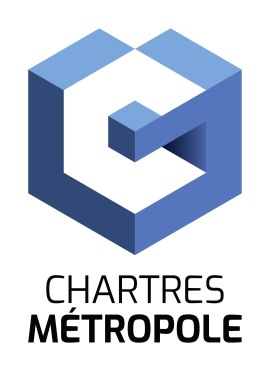 DGA Ressources Humaines & Modernisation SocialeService Emploi et FormationChartres, le 13 décembre 2021Un poste d’Instructeur/Instructrice Surveillant(e) de travaux (H/F)A temps completest à pourvoirau sein du service Usagers et maîtrise d’ouvrage à la Direction du Cycle de l’Eau(Catégorie C – Cadre d’emplois des Agents de maîtrise ou Contractuel)Chartres métropole est compétente en assainissement des eaux usées et des eaux pluviales ainsi qu’en production et distribution d’eau potable sur un territoire composé de 66 communes pour environ 136 000 habitants. Ces services sont pour partie gérés en Délégation de Service Publics, pour partie en régie.Placé(e) sous l’autorité de la Cheffe de service Usagers et maîtrise d’ouvrage, l’agent(e) est le représentant de la collectivité vis-à-vis des usagers et des intervenants extérieurs. Il/Elle est chargé(e) des réponses apportées aux usagers et du respect des prescriptions techniques sur les chantiers entrepris sur le territoire communautaire. MISSIONS : Réaliser les contrôles de conformité sur les branchements au réseau public d’assainissement collectif ;Accompagner les usagers dans leurs contacts avec le service public de l’eau et de l’assainissement ;Instruire les demandes de raccordement aux réseaux publics de compétence Chartres métropole ;Participer à l’intégration de nouveaux équipements d’eau potable et d’assainissement eaux usées et eaux pluviales dans le patrimoine communautaire et notamment :Suivi des chantiers eaux et assainissement, allant du chantier pour des branchements particuliers à des aménagements de lotissement ou Zone d’ActivitéValidation des dossiers d’exécution, du dossier de recollement et du dossier de rétrocession des ouvrages ;S’assurer du respect des prescriptions techniques de la collectivité pour les intervenants extérieurs réalisant des travaux sur les réseaux de compétence Chartres métropole (opération d’aménagement, travaux réalisés pour le compte de particuliers) ;Rendre compte de l’avancée des chantiers et dossier, et alerter le cas échéant.COMPETENCES :  Bon relationnel, autonomie, rigueur et sens du travail en équipe, Connaissances liées au fonctionnement des collectivités, aux procédures administratives et règlementaires,Connaissances relatives aux réseaux d’eau et d’assainissement,Maîtrise de l'outil informatique (Word, Excel, connaissances en SIG souhaitées),Permis B indispensable, déplacements à prévoir sur le territoire de Chartres métropole,Expérience de terrain de plus de 2 ans appréciée.Rémunération: Traitement indiciaire + Régime Indemnitaire (RIFSEEP) – groupe de fonction B3Si ce poste vous intéresse, merci de faire parvenir votre candidature (lettre de motivation et CV) à Chartres métropole  - Direction des Ressources Humaines, Hôtel de Ville - Place des Halles, 28000 CHARTRES, ou par mail : recrutement@agglo-ville.chartres.fr, avant le 31 janvier 2022.								Le Directeur Général des Services								Bernard ORTS